       Ordförande           Sekreterare                  Justerare..............................       ........................           ...........................		 Tina Ehn	  Björn Knutsen          Maria Eylis                                                                                       .......................................                                                                                        Annika Svensson             Protokoll styrelsemöte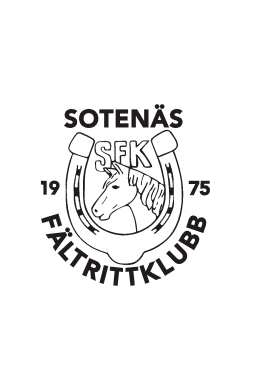                      Datum:  2019-04-02                     Tid: 18.30                       Plats: Klubbrummet                       Närvarande  Björn Knutsen,,   Camilla Borg. Tina Ehn,   Maria Eylis , Sinnika Lindholm-Johansson,  Annika Svensson , Marie Olsson, Tore Strengsdal ,Marie Olsson  .                     Deltagare:             Protokoll styrelsemöte                     Datum:  2019-04-02                     Tid: 18.30                       Plats: Klubbrummet                       Närvarande  Björn Knutsen,,   Camilla Borg. Tina Ehn,   Maria Eylis , Sinnika Lindholm-Johansson,  Annika Svensson , Marie Olsson, Tore Strengsdal ,Marie Olsson  .                     Deltagare:             Protokoll styrelsemöte                     Datum:  2019-04-02                     Tid: 18.30                       Plats: Klubbrummet                       Närvarande  Björn Knutsen,,   Camilla Borg. Tina Ehn,   Maria Eylis , Sinnika Lindholm-Johansson,  Annika Svensson , Marie Olsson, Tore Strengsdal ,Marie Olsson  .                     Deltagare:             Protokoll styrelsemöte                     Datum:  2019-04-02                     Tid: 18.30                       Plats: Klubbrummet                       Närvarande  Björn Knutsen,,   Camilla Borg. Tina Ehn,   Maria Eylis , Sinnika Lindholm-Johansson,  Annika Svensson , Marie Olsson, Tore Strengsdal ,Marie Olsson  .                     Deltagare:1Mötets öppnandeTina Ehn  Tina Ehn öppnade mötet2Val av mötes ordförandeStyrelsen Tina Ehn valdes till ordförande för mötet3Val av sekreterare& JusterareStyrelsen Björn Knutsen valdes till sekreterare ,Annika svensson och Maria Eylis valdes till justerare4Fastställande av dagordningDagordningen fastställdes.5Förgåendes prototokoll Förgåendes protokoll gicks igenoma  Ekonomi/ValCamilla BorgTill firmatecknare för sfk 2019 utses Tina Ehn och Camilla Borg som valdes att var för sig vara firmatecknare i föreningen.Britt Lindgren valdes in som revisor för sfk. Camilla Borg valdes till kassör, utan att ingå i styrelsen, i stället för Maria Eylis, som kvarstår som ledamot i styrelsen. bSommar kontraktStyrelsenSommar- kontrakt  Annika&Tina &Joakim jobbar vidare med detta.CTvättmaskinStyrelsenTvättmaskin -alternativ låna och testa en ”groom” Camilla B kollar på mässan. Anläggningsgruppen jobbar vidare med detta.dSisuMalinSisu informerade om utbildning och var vi kommit med sfks arbetet som startades vt-2018-ht-2018 genomgång på det vi gjort och hur vi fortsätter arbetet under 2019.eÅrsmötetsprotokolletStyrelsenÅrsmötesprotokollet gicks igenom, vilka är med i styrelsen och olika roller, enligt stadgarna. Maria Eylis bifogar röstlängdenfCafe gnäggetStyrelsenDet är viktigt att cafe gnägget är öppet under veckorna ansvarig cafe grupp jobbar vidare med detta.gSponsorgruppStyrelsen Sponsring-grupp av sfk-- vi jobbar vidare med detta.hPanntameraAnnika&BjörnVissa  av kärlen måste bytas ut ,vi jobbar vidare med detta.iU-sektionenStyrelsen Agnes jobbar vidare med U-sektion,Mini ungdoms sektionen, ”mus”, ska stöttas av styrelsen.jValberedningStyrelsenVi skulle behöva tre ledarmötet till valberedning, i dag har vi en ledamot, Tomas Borg. Allas ansvar i föreningen att nominera till valberedningen. Liksom allas ansvar att nominera in förslag till styrelseledamöter till kommande årsmöte.kRidsportförbundetStyrelsenOmbud till Ridsports-förbundet 2019 valdes  Marie Olssonl Avgifter sfkStyrelsenAvgifter 2020 medlems och ridskola och hyra kommer att ses över.mKarantänreglerStyrelsenKarantäns- regler Amanda Elofsson hjälper styrelsen med att ta fram underlag.ONytt möteStyrelsenTisdag 16/4 kl:18:30pAvslutandeOrdf Tina EhnOrdförande Tina Ehn avslutade mötet